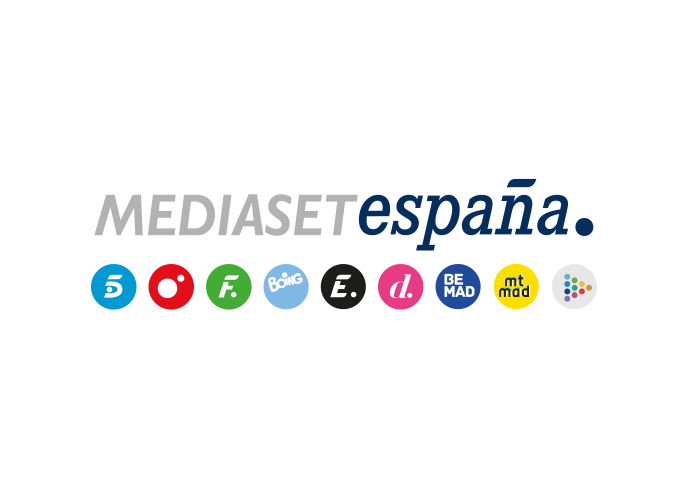 Madrid, 17 de mayo de 2024‘Más que coches’ inaugura ‘Boadilla Cars by MQC’, primer evento del emblemático programa de motor de TelecincoEl Palacio del Infante Don Luis en la localidad madrileña de Boadilla del Monte acogerá las últimas novedades y tendencias del mundo del motor el sábado 18 y el domingo 19 de mayo.Este evento, gratuito y abierto a todos los visitantes, reunirá los mejores modelos de 17 marcas automovilísticas con una amplia selección de automóviles eléctricos, híbridos enchufables y deportivos.Arranca este fin de semana en Madrid ‘Boadilla Cars by MQC’, el primer evento del programa ‘Más que coches’ de Telecinco que dará a conocer las últimas novedades del mundo del motor. Este evento tendrá lugar en el Palacio del Infante Don Luis de la localidad de Boadilla del Monte, que abrirá sus puertas a los apasionados del mundo del motor el sábado 18 y el domingo 19 de mayo.En esta doble jornada, los visitantes, que podrán acceder gratuitamente al recinto, van a poder conocer las últimas tendencias del sector y espectaculares modelos deportivos y clásicos del siglo de oro de la automoción.‘Boadilla Cars by MQC’, la gran fiesta del motorEn su primera exposición abierta al público, ‘Más que coches’, el espacio más longevo de la televisión comercial con 29 años en antena presentado y dirigido por Gonzalo Serrano, reúne los mejores modelos de 17 de las marcas presentes en el mercado español, entre los que figuran automóviles eléctricos, híbridos enchufables y deportivos. A lo largo de las distintas zonas, los visitantes podrán descubrir las últimas tendencias en movilidad y el futuro del transporte y los desplazamientos y examinar vehículos singulares o avanzados tecnológicamente, como el Morgan 3 Wheeler, Lancia Gamma Coupé, Dodge Polara, Honda NSX, BMW Alpina B7 Turbo, Renault 5, Microlino, Citroën C3, Renault Fuego, Lancia Thema 8.32 by Ferrari, León E TCR, un tiburón, un autogiro o el coche ganador del Campeonato del Mundo de Turismos Eléctricos (ETC), entre otros.Un palacio neoclásico del siglo XVIII, escenario de 1ª muestra de MQCEl Palacio del Infante Don Luis de Boadilla del Monte, construido por Ventura Rodríguez en 1765, declarado Monumento Nacional en 1974 y escenario de la película ‘Los Fantasmas de Goya’ de Milos Forman en 2006, es la sede de ‘Boadilla Cars by MQC’, primera exposición del programa que dedicará 5.000 m2 al mundo del motor, podrá visitarse el sábado 18 de mayo (de 10:00 a 20:00 horas) y el domingo 19 (de 10:00 a 14:00 horas) y ser comentada en redes sociales a través del hashtag #BoadillaCarsMQC.